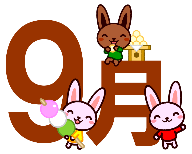 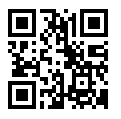 　　　・・今年も祭りは中止します・・  　　　 　　・・市民センター事業のご案内・・ 　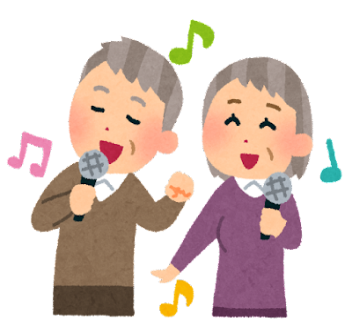 　 ・・第２回草刈りは9/11です・・　　　　・・地域の安全を見守ります・・  　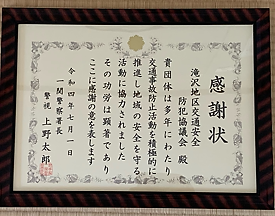 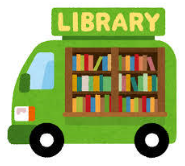 　　　・・8/12切り花販売・・ご購入ありがとうございました・・　　　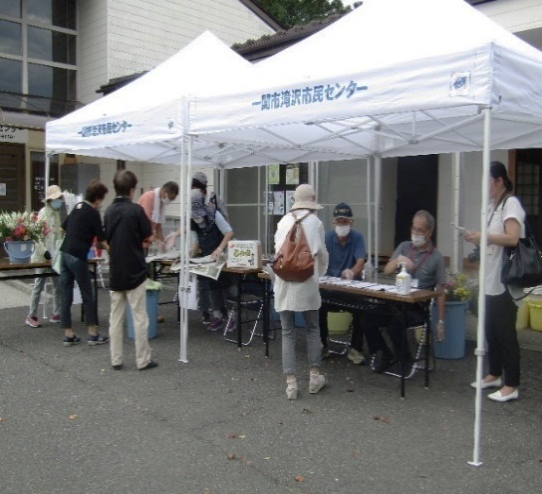 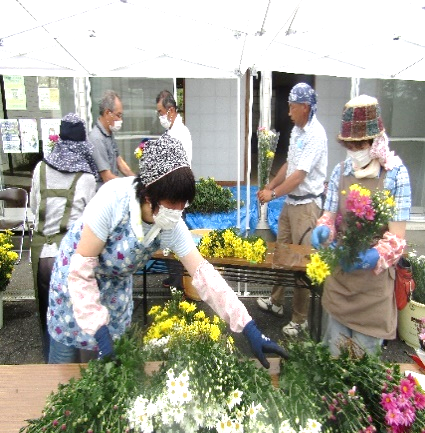 	　　　　　　　　　・・市民センター事業の報告・・ 　　　　　　　　　　　　　　　　　　　　　　　　　　　　　　　　　　　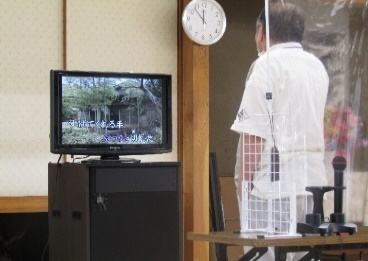 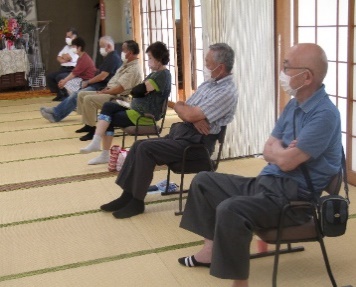 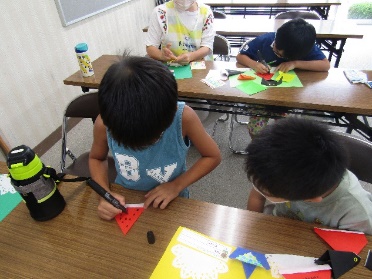 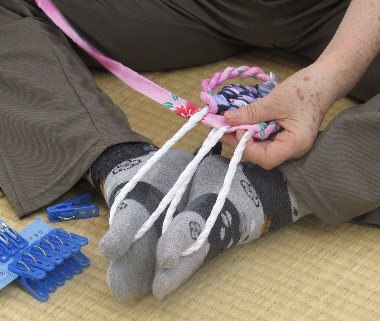 　 　 ・・有害鳥獣捕獲応援隊が発足しました（真滝１１区）・・ 　　